ROMÂNIA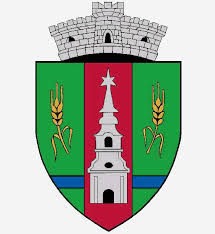 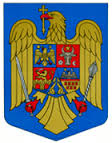 JUDEŢUL ARADCOMUNA ZERINDLoc. ZERIND  NR. 1 Tel/Fax: 0257355566e-mail: primariazerind@yahoo.com		   www.primariazerind.roH O T A R A R E A NR.98.din 26.09.2017.privind  acordul  Consiliului Local Zerind pentru accesarea proiectului ,,Consolidarea capacitatii institutionale  ale autoritatilor publice ,, Acronim:ÚJ-ZE, ROHU -11/b, participand în calitate de partener de proiect  în parteneriat cu orașul Újkígyós, UngariaConsiliul Local ZERIND, Judetul Arad, intrunit in sedinta ordinara din data de 26.09.2017.Văzând:-Manualul aplicantului privind Programul Interreg V-A România-Ungaria 2014-2020, prin intermediul Fondului European de Dezvoltare Regională, cu sprijinul Uniunii Europene și al guvernelor celor două state, Axa Prioritară 6: Promovarea cooperarii transfrontaliere intre institutii si cetateni(Cooperarea institutiilor si comunitatilor)- Pi. 11/b1.Consolidarea capacitatii institutionale a autoritatilor publice si a partilor interesate si o administratie publica eficienta prin promovarea cooperarii juridice si administrative;-Expunerea de motive al primarului Comunei Zerind privind necesitatea şi oportunitatea accesării acestui Program.-Bugetul proiectului PP1  in valoare totala de 138682 euro,inclusiv TVA;-Raportul comisiilor de specialitate al Consiliului Local Zerind prin care se acorda aviz favorabil proiectului de hotarare;-Prevederile art.36(2) lit.d.  alin.(6) pct.8 si alin.(7) ;art.39(1),art.45(2) lit.a.si f. din Legea nr. 215/2001,republicată,privind Administraţia publică locală,-Numarul voturilor exprimate ale consilierilor 9 voturi ,,pentru,, astfel exprimat de catre cei 9  consilieri prezenti,din totalul de 9 consilieri locali in functie.CONSILIUL LOCAL ZERIND,JUDEŢUL ARADH O T Ă R Ă Ş T E:Art.1.-(1)  Consiliul Local Zerind, Judeţul Arad  îşi exprimă acordul pentru accesarea proiectului, ,,Consolidarea capacitatii institutionale  ale autoritatilor publice ,, Acronim ÚJ-ZE, ROHU -11/b-lit.a. Cooperare pentru institutii, lansat in cadrul Programuluil Interreg V-A România-Ungaria 2014-2020 ,prin intermediul Fondului European de Dezvoltare Regională, cu sprijinul Uniunii Europene și al guvernelor celor două state.            -(2) Comuna Zerind -Romania participa in calitate de Partener al proiectului(PP1) iar Partenerul leader al proiectului este Orasul Ujkigyos-Ungaria.            -(3)Valoarea totala a proiectului PP1 este de 138682 EUR(inclusiv TVA).Art.2.-(1) În cazul în care  proiectul va fi selectat în vederea finanţării, Consiliul Local Zerind se obligă că:va asigura  resursele financiare necesare în vederea susţinerii contribuţiei proprii în valoare de maxim  3000 Euro, reprezentând  contributia proprie PP1 (2% din valoarea proiectului), alocând sumele necesare din bugetul local al anului  2018.          -(2)Bugetul total al proiectului este în valoare de maxim 138682  EUR, din care 85% din FEDR, 13% cofinanțarea Bugetului de Stat, iar 2% contribuţie proprie.Art.3.-Se aproba Acordul de parteneriat,care face parte integranta din prezenta hotarare si se imputerniceste dl.SIMANDI ALEXANDRU,primarul Comunei Zerind, pentru a semna Acordul de parteneriat  respectiv toate declaratiile necesare proiectului  si sa  reprezinte Comuna Zerind in toate actele ce privesc proiectul,avand in vedere obiectivele acestuia,in calitate de reprezentant al Comunei Zerind-  Partenerului  proiectului (PP1).Art.4.-Cu ducerea la îndeplinire a prezentei se încredinţează primarul Comunei Zerind.Art.5.-Prezenta se comunică Instituţiei Prefectului-Judeţul Arad şi Partenerului  leader de proiect  Consiliul Local al orașului Újkígyós, Ungaria .                                              PRESEDINTE                                             Contrasemneaza,SECRETAR                                         PAP  ALEXANDRU                              jr.BONDAR HENRIETTE-KATALIN